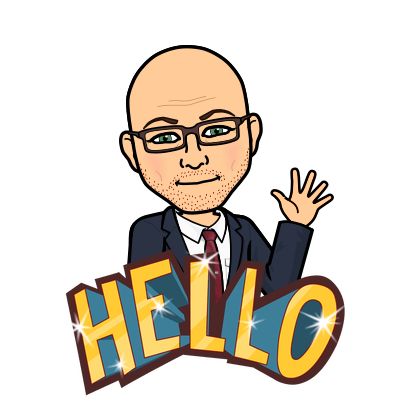 Principal Communication BlastJanuary 5, 2021 Dear Judah Families:Happy New Year!  I would like to extend best wishes to all for a happy and healthy new year. I hope you all had a restful, safe and warm winter break. Now it’s time to get back in the swing of things! Please take a few minutes this week to make sure your child’s learning spaces are ready for school… remove distractions, charge those devices, check your learning plans on Google Classroom and get your materials ready. Then prepare yourselves for our first week back at distance learning by going to bed early and setting an alarm to get up in time to have a healthy breakfast and get yourself ready for Zoom by 8am sharp. Yesterday, I had the pleasure to stop by most classrooms to welcome our young scholars and teachers back from break. I couldn’t be more proud of the learning and student engagement taking place. It was so thrilling to see all of their smiling faces and enthusiasm. Kindergarten was learning about length, width and capacity, while our 5th graders were talking about “personification” in their novel read. In addition, several teachers were providing SEL supports in class discussions. January’s theme is “Perspective-Taking”.  Please click on the link for our monthly family SEL resource.SEL Family Resource LinkCalendar Updates:January 12th-26th:   EK and Kindergarten Registration (please share with friends)January 18:  No School/MLK DayJanuary 20: General PTA meeting (please visit www.theodorejudahpta.org for meeting information).February 2-16:  Open EnrollmentPlease remember that our 6th graders that do not live within the Sutter or Kit boundaries must open enroll if they want to attend those schools. Acceptance will be based on their current school capacities.As always, thank you for your continued support.  We continue to enjoy working with you, and your children.  Let’s keep doing the great work together; may our differences make us stronger.“Make each day your masterpiece! Live the story you want to tell the world.”
~ John WoodenRegards,Troy HoldingProud Principal